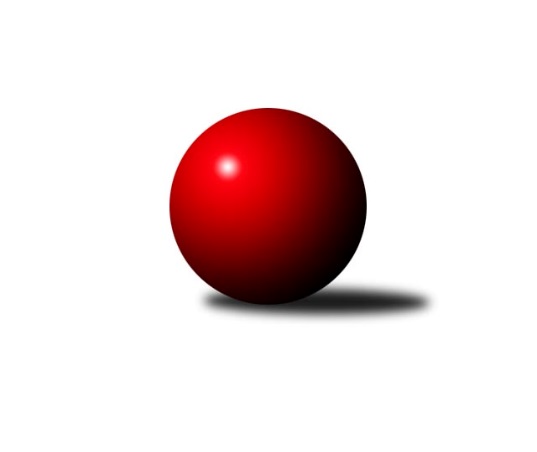 Č.11Ročník 2021/2022	4.12.2021Nejlepšího výkonu v tomto kole: 2601 dosáhlo družstvo: Loko Cheb CKrajský přebor KV 2021/2022Výsledky 11. kolaSouhrnný přehled výsledků:Kuželky Aš C	- SKK K.Vary B 	12:4	2470:2344		4.12.Sokol Teplá	- Kuželky Aš B	12:4	2456:2382		4.12.TJ Jáchymov B	- TJ Lomnice B	4:12	2307:2451		4.12.TJ Lomnice C	- TJ Šabina 	12:4	2465:2371		4.12.Loko Cheb C	- TJ Lomnice D	10:6	2601:2565		4.12.Tabulka družstev:	1.	TJ Lomnice C	10	8	1	1	118 : 42 	 	 2481	17	2.	Kuželky Aš B	10	8	1	1	111 : 49 	 	 2486	17	3.	TJ Lomnice B	10	8	1	1	108 : 52 	 	 2558	17	4.	TJ Šabina	10	7	0	3	107 : 53 	 	 2506	14	5.	Slovan KV C	10	5	2	3	90 : 70 	 	 2405	12	6.	Sokol Teplá	10	4	2	4	84 : 76 	 	 2390	10	7.	Kuželky Aš C	10	3	1	6	64 : 96 	 	 2329	7	8.	TJ Lomnice D	10	2	1	7	61 : 99 	 	 2375	5	9.	Loko Cheb C	10	2	1	7	47 : 113 	 	 2312	5	10.	SKK K.Vary B	10	1	1	8	50 : 110 	 	 2251	3	11.	TJ Jáchymov B	10	1	1	8	40 : 120 	 	 2267	3Podrobné výsledky kola:	 Kuželky Aš C	2470	12:4	2344	SKK K.Vary B 	Jiří Bláha	 	 203 	 217 		420 	 2:0 	 369 	 	179 	 190		Blanka Martinková	Ivona Mašková	 	 208 	 209 		417 	 2:0 	 369 	 	201 	 168		Jiří Gabriško	Ota Maršát ml.	 	 202 	 206 		408 	 2:0 	 373 	 	187 	 186		Jiří Mitáček st.	Ota Laudát	 	 191 	 203 		394 	 2:0 	 389 	 	196 	 193		Miroslav Špaček	Václav Mašek	 	 219 	 190 		409 	 0:2 	 420 	 	211 	 209		Václav Zeman	Vladimír Veselý ml.	 	 211 	 211 		422 	 0:2 	 424 	 	212 	 212		Libor Kupkarozhodčí: Václav MašekNejlepší výkon utkání: 424 - Libor Kupka	 Sokol Teplá	2456	12:4	2382	Kuželky Aš B	Jiří Velek	 	 211 	 219 		430 	 2:0 	 393 	 	190 	 203		Jaroslav Solín	Petr Tauber	 	 222 	 203 		425 	 2:0 	 419 	 	194 	 225		Václav Pilař	Miroslava Boková	 	 167 	 199 		366 	 0:2 	 412 	 	195 	 217		Luděk Kratochvíl	Jana Lukášková	 	 193 	 185 		378 	 0:2 	 400 	 	187 	 213		Vladislav Urban	Luboš Axamský	 	 216 	 213 		429 	 2:0 	 345 	 	171 	 174		Václav Veselý	Miroslava Poláčková	 	 219 	 209 		428 	 2:0 	 413 	 	204 	 209		Martina Pospíšilovározhodčí: Luboš AxamskýNejlepší výkon utkání: 430 - Jiří Velek	 TJ Jáchymov B	2307	4:12	2451	TJ Lomnice B	František Živný	 	 192 	 206 		398 	 2:0 	 393 	 	206 	 187		Pavel Přerost	Vlastimil Čegan	 	 216 	 166 		382 	 0:2 	 421 	 	220 	 201		Zuzana Kožíšková	Stanislav Pelc	 	 194 	 175 		369 	 0:2 	 417 	 	208 	 209		Rudolf Štěpanovský	Jaroslav Stulík	 	 165 	 189 		354 	 0:2 	 396 	 	197 	 199		Zdeněk Chvátal	Jiří Šeda	 	 214 	 200 		414 	 0:2 	 436 	 	223 	 213		Lucie Vajdíková	Štefan Mrenica	 	 180 	 210 		390 	 2:0 	 388 	 	196 	 192		Hubert Gubarozhodčí: Jiří ŠedaNejlepší výkon utkání: 436 - Lucie Vajdíková	 TJ Lomnice C	2465	12:4	2371	TJ Šabina 	Monika Maněnová	 	 204 	 227 		431 	 2:0 	 416 	 	205 	 211		František Seidl	Jiří Flejšar	 	 230 	 195 		425 	 2:0 	 358 	 	174 	 184		Jaromír Černý *1	Lubomír Hromada	 	 195 	 205 		400 	 0:2 	 409 	 	220 	 189		Eduard Seidl	Petr Lidmila	 	 187 	 183 		370 	 2:0 	 364 	 	197 	 167		Pavel Kučera	Přemysl Krůta	 	 209 	 217 		426 	 2:0 	 404 	 	204 	 200		Tomáš Seidl	Petr Janda	 	 200 	 213 		413 	 0:2 	 420 	 	221 	 199		Jiří Beneš ml.rozhodčí: Růžena Kovačíkovástřídání: *1 od 51. hodu Marek ZvěřinaNejlepší výkon utkání: 431 - Monika Maněnová	 Loko Cheb C	2601	10:6	2565	TJ Lomnice D	Daniel Hussar	 	 212 	 218 		430 	 0:2 	 433 	 	225 	 208		Radek Plechatý	Ivan Rambousek	 	 188 	 225 		413 	 0:2 	 441 	 	236 	 205		Libuše Korbelová	Vladimír Krýsl	 	 205 	 202 		407 	 0:2 	 440 	 	216 	 224		Hanuš Slavík	Jana Hamrová	 	 225 	 209 		434 	 2:0 	 430 	 	232 	 198		Helena Pollnerová	Jiří Nováček	 	 218 	 236 		454 	 2:0 	 375 	 	183 	 192		Lucie Maněnová	Eva Nováčková	 	 226 	 237 		463 	 2:0 	 446 	 	244 	 202		Albert Kupčíkrozhodčí: Jana HamrováNejlepší výkon utkání: 463 - Eva NováčkováPořadí jednotlivců:	jméno hráče	družstvo	celkem	plné	dorážka	chyby	poměr kuž.	Maximum	1.	Jiří Guba 	TJ Lomnice B	440.40	295.4	145.0	4.6	3/4	(460)	2.	Martina Pospíšilová 	Kuželky Aš B	438.00	293.3	144.7	5.9	5/5	(476)	3.	Lucie Vajdíková 	TJ Lomnice B	436.10	297.6	138.6	5.7	4/4	(452)	4.	Hubert Guba 	TJ Lomnice B	431.92	291.3	140.6	3.4	4/4	(494)	5.	Eduard Seidl 	TJ Šabina 	431.75	294.3	137.5	3.9	4/4	(455)	6.	Tomáš Seidl 	TJ Šabina 	430.94	292.6	138.4	5.7	4/4	(488)	7.	František Seidl 	TJ Šabina 	427.21	292.8	134.4	5.0	4/4	(450)	8.	Zuzana Kožíšková 	TJ Lomnice B	427.08	293.9	133.2	6.6	4/4	(450)	9.	Albert Kupčík 	TJ Lomnice D	425.00	285.9	139.1	7.0	5/5	(446)	10.	Václav Pilař 	Kuželky Aš B	424.92	294.8	130.1	7.5	5/5	(458)	11.	Pavel Přerost 	TJ Lomnice B	423.75	287.4	136.3	7.3	4/4	(462)	12.	Miroslav Pešťák 	Sokol Teplá	421.38	296.3	125.1	5.3	4/5	(455)	13.	Pavlína Stašová 	Slovan KV C	420.07	294.6	125.5	5.6	3/4	(451)	14.	Přemysl Krůta 	TJ Lomnice C	420.04	296.0	124.1	6.2	4/4	(433)	15.	Tereza Štursová 	TJ Lomnice B	419.53	290.9	128.6	7.0	3/4	(446)	16.	Libor Kupka 	SKK K.Vary B 	419.17	297.7	121.5	6.8	4/6	(460)	17.	Vladislav Urban 	Kuželky Aš B	417.65	292.7	125.0	7.9	5/5	(454)	18.	Lubomír Hromada 	TJ Lomnice C	416.61	285.0	131.6	8.4	3/4	(450)	19.	Jiří Šafr 	Slovan KV C	416.50	294.9	121.6	8.0	4/4	(453)	20.	Petr Janda 	TJ Lomnice C	416.00	286.7	129.3	6.5	3/4	(434)	21.	Jiří Flejšar 	TJ Lomnice C	415.46	291.5	124.0	7.5	4/4	(446)	22.	Radek Plechatý 	TJ Lomnice D	412.88	292.6	120.3	8.4	4/5	(446)	23.	Monika Maněnová 	TJ Lomnice C	412.63	293.8	118.9	7.3	4/4	(450)	24.	Luděk Kratochvíl 	Kuželky Aš B	412.19	287.4	124.8	6.6	4/5	(447)	25.	Rudolf Štěpanovský 	TJ Lomnice B	412.00	287.0	125.0	5.7	3/4	(417)	26.	Miroslav Handšuh 	Slovan KV C	411.70	287.8	123.9	7.9	4/4	(468)	27.	Václav Zeman 	SKK K.Vary B 	411.46	289.0	122.5	8.5	6/6	(457)	28.	Jiří Velek 	Sokol Teplá	410.77	285.7	125.0	8.0	5/5	(433)	29.	Jaroslav Solín 	Kuželky Aš B	410.25	286.1	124.1	7.6	4/5	(434)	30.	Miroslava Poláčková 	Sokol Teplá	409.25	291.5	117.8	9.5	4/5	(429)	31.	Marek Zvěřina 	TJ Šabina 	409.05	281.7	127.4	8.1	4/4	(432)	32.	Luděk Stríž 	Slovan KV C	408.71	289.6	119.1	9.0	4/4	(430)	33.	Stanislav Pelc 	TJ Jáchymov B	408.38	289.7	118.7	10.6	4/5	(429)	34.	Zdeněk Chvátal 	TJ Lomnice B	408.00	287.1	120.9	8.8	3/4	(451)	35.	Petr Lidmila 	TJ Lomnice C	407.93	288.8	119.2	10.3	3/4	(444)	36.	Jaromír Černý 	TJ Šabina 	407.60	287.7	119.9	6.5	4/4	(438)	37.	Eva Nováčková 	Loko Cheb C	407.54	285.1	122.5	8.0	6/7	(463)	38.	Jiří Bláha 	Kuželky Aš C	407.46	284.3	123.2	8.9	4/4	(425)	39.	Jiří Beneš  ml.	TJ Šabina 	406.50	278.0	128.5	8.7	3/4	(474)	40.	Růžena Kovačíková 	TJ Lomnice C	406.50	291.4	115.1	9.0	4/4	(417)	41.	Robert Žalud 	Slovan KV C	405.44	284.3	121.1	8.4	4/4	(437)	42.	Ota Maršát  ml.	Kuželky Aš C	401.88	287.4	114.5	9.5	4/4	(452)	43.	Dagmar Jedličková 	Kuželky Aš B	399.50	278.0	121.6	6.7	4/5	(426)	44.	Hanuš Slavík 	TJ Lomnice D	399.50	285.7	113.8	9.4	4/5	(440)	45.	Luboš Axamský 	Sokol Teplá	397.84	274.9	122.9	4.8	5/5	(429)	46.	Václav Veselý 	Kuželky Aš B	397.00	279.4	117.6	8.3	5/5	(453)	47.	Miroslava Boková 	Sokol Teplá	395.97	275.8	120.1	8.6	5/5	(440)	48.	Jiří Šeda 	TJ Jáchymov B	395.55	283.1	112.5	7.4	5/5	(421)	49.	Ladislav Martínek 	TJ Jáchymov B	393.88	282.0	111.9	9.9	4/5	(419)	50.	Helena Pollnerová 	TJ Lomnice D	392.36	282.8	109.5	13.0	5/5	(430)	51.	Ota Laudát 	Kuželky Aš C	392.17	282.4	109.8	9.5	3/4	(450)	52.	Jitka Laudátová 	Kuželky Aš C	390.83	280.5	110.4	10.7	4/4	(426)	53.	Hana Makarová 	TJ Jáchymov B	389.80	276.5	113.3	10.2	5/5	(423)	54.	Vladimír Krýsl 	Loko Cheb C	385.82	281.0	104.8	11.0	7/7	(443)	55.	Pavel Pazdera 	SKK K.Vary B 	385.50	273.0	112.5	10.4	4/6	(411)	56.	Vlastimil Čegan 	TJ Jáchymov B	384.90	272.8	112.2	11.4	5/5	(420)	57.	Vladimír Veselý  ml.	Kuželky Aš C	382.11	279.5	102.6	10.6	4/4	(422)	58.	Jana Hamrová 	Loko Cheb C	381.54	267.3	114.3	10.7	7/7	(434)	59.	Lucie Maněnová 	TJ Lomnice D	380.55	274.0	106.6	13.4	5/5	(407)	60.	Jaroslava Chlupová 	Slovan KV C	380.33	267.3	113.0	11.7	3/4	(396)	61.	Daniel Hussar 	Loko Cheb C	376.50	273.3	103.3	12.7	6/7	(445)	62.	Jiří Gabriško 	SKK K.Vary B 	375.40	274.0	101.4	11.1	5/6	(423)	63.	Jiří Mitáček  st.	SKK K.Vary B 	375.00	282.5	92.5	16.8	4/6	(402)	64.	Miroslav Špaček 	SKK K.Vary B 	372.08	270.8	101.3	11.8	6/6	(423)	65.	Rostislav Milota 	Sokol Teplá	369.08	257.3	111.8	10.8	4/5	(403)	66.	Ivona Mašková 	Kuželky Aš C	367.22	274.4	92.8	12.6	3/4	(422)	67.	Ivan Rambousek 	Loko Cheb C	366.86	264.8	102.1	13.7	7/7	(413)	68.	Blanka Martinková 	SKK K.Vary B 	359.20	261.7	97.6	15.2	5/6	(435)	69.	Martin Bezouška 	TJ Jáchymov B	350.75	251.8	99.0	8.3	4/5	(405)		Jiří Nováček 	Loko Cheb C	434.67	295.7	139.0	2.0	3/7	(466)		Vít Veselý 	Kuželky Aš B	424.00	287.0	137.0	6.0	1/5	(424)		Jaromír Valenta 	Sokol Teplá	416.50	287.5	129.0	3.0	2/5	(420)		Michaela Heidlerová 	TJ Lomnice D	415.00	300.0	115.0	10.0	1/5	(415)		Gerhard Brandl 	TJ Šabina 	414.50	296.8	117.8	9.3	2/4	(436)		Xenie Sekáčová 	TJ Lomnice C	401.75	289.4	112.4	11.4	2/4	(434)		Libuše Korbelová 	TJ Lomnice D	394.11	287.1	107.0	14.1	3/5	(441)		František Živný 	TJ Jáchymov B	394.00	287.3	106.8	11.8	2/5	(406)		Miroslav Budil 	Loko Cheb C	393.92	293.0	100.9	12.1	4/7	(463)		Štefan Mrenica 	TJ Jáchymov B	390.00	268.0	122.0	6.0	1/5	(390)		Josef Bílek 	Sokol Teplá	390.00	270.3	119.7	8.7	1/5	(411)		Pavel Kučera 	TJ Šabina 	389.17	274.5	114.7	8.7	2/4	(445)		Petr Tauber 	Sokol Teplá	388.75	276.0	112.8	7.8	2/5	(425)		Martina Sobotková 	Slovan KV C	380.60	275.9	104.7	12.5	2/4	(453)		Václav Hlaváč  ml.	Slovan KV C	379.00	292.0	87.0	16.0	1/4	(379)		Jana Lukášková 	Sokol Teplá	378.80	264.8	114.0	9.0	1/5	(395)		Adolf Klepáček 	Loko Cheb C	376.50	272.0	104.5	12.0	2/7	(380)		Václav Mašek 	Kuželky Aš C	373.25	263.4	109.8	9.8	2/4	(412)		Iva Knesplová Koubková 	TJ Lomnice D	373.00	267.0	106.0	7.0	1/5	(373)		Jana Čížková 	Sokol Teplá	369.00	273.0	96.0	11.0	1/5	(369)		Jaroslav Kovář 	TJ Jáchymov B	360.00	269.0	91.0	14.5	2/5	(362)		Pavel Pokorný 	Loko Cheb C	358.00	260.0	98.0	14.0	1/7	(358)		Hedvika Besedová 	Slovan KV C	357.67	251.3	106.3	13.7	1/4	(399)		Zdeňka Šultysová 	Slovan KV C	349.00	263.0	86.0	19.0	1/4	(349)		Jaroslav Stulík 	TJ Jáchymov B	347.89	252.6	95.3	14.3	3/5	(376)		Irena Balcarová 	SKK K.Vary B 	347.50	254.0	93.5	16.0	2/6	(364)		Josef Zvěřina 	TJ Lomnice D	343.22	258.3	84.9	19.7	3/5	(354)		Vladimír Čermák 	SKK K.Vary B 	316.00	235.0	81.0	18.0	1/6	(316)Sportovně technické informace:Starty náhradníků:registrační číslo	jméno a příjmení 	datum startu 	družstvo	číslo startu
Hráči dopsaní na soupisku:registrační číslo	jméno a příjmení 	datum startu 	družstvo	Program dalšího kola:15.1.2022	so	9:00	TJ Lomnice D - Sokol Teplá				-- volný los -- - TJ Jáchymov B	15.1.2022	so	9:00	SKK K.Vary B  - TJ Šabina 	15.1.2022	so	11:30	Kuželky Aš B - Kuželky Aš C	15.1.2022	so	15:00	Loko Cheb C - Slovan KV C	15.1.2022	so	17:00	TJ Lomnice B - TJ Lomnice C	Nejlepší šestka kola - absolutněNejlepší šestka kola - absolutněNejlepší šestka kola - absolutněNejlepší šestka kola - absolutněNejlepší šestka kola - dle průměru kuželenNejlepší šestka kola - dle průměru kuželenNejlepší šestka kola - dle průměru kuželenNejlepší šestka kola - dle průměru kuželenNejlepší šestka kola - dle průměru kuželenPočetJménoNázev týmuVýkonPočetJménoNázev týmuPrůměr (%)Výkon2xEva NováčkováLoko Cheb C4632xLucie VajdíkováLomnice B110.414362xJiří NováčekLoko Cheb C4544xMonika ManěnováTJ Lomnice C108.84311xAlbert KupčíkTJ Lomnice D4462xEva NováčkováLoko Cheb C108.164631xLibuše KorbelováTJ Lomnice D4412xJiří VelekSokol Teplá107.744301xHanuš SlavíkTJ Lomnice D4402xPřemysl KrůtaTJ Lomnice C107.544263xLucie VajdíkováLomnice B4361xLuboš AxamskýSokol Teplá107.49429